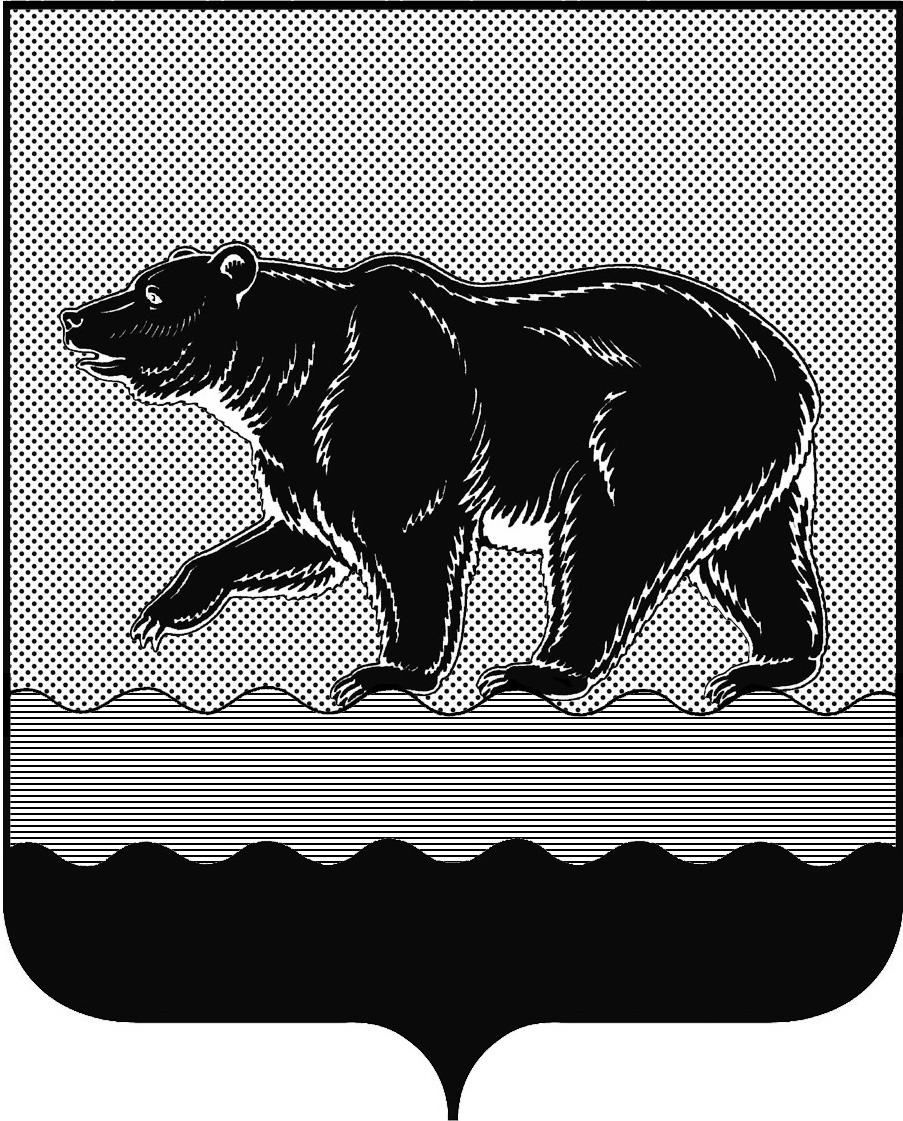 СЧЁТНАЯ ПАЛАТАГОРОДА НЕФТЕЮГАНСКА16 микрорайон, 23 дом, помещение 97, г. Нефтеюганск, 
Ханты-Мансийский автономный округ - Югра (Тюменская область), 628310  тел./факс (3463) 20-30-55, 20-30-63 E-mail: sp-ugansk@mail.ru www.admugansk.ruЗаключение на проект изменений в муниципальную программу 
города Нефтеюганска «Развитие жилищно-коммунального комплекса в городе Нефтеюганске в 2014-2022 годах»Счётная палата города Нефтеюганска на основании статьи 157 Бюджетного кодекса Российской Федерации, Положения о Счётной палате города Нефтеюганска, рассмотрев проект изменений в муниципальную программу города Нефтеюганска «Развитие жилищно-коммунального комплекса в городе Нефтеюганске в 2014-2022 годах» (далее по тексту – проект изменений), сообщает следующее:1. При проведении экспертизы учитывалось наличие согласования проекта изменений:1.1. Правовым управлением администрации города Нефтеюганска на предмет правового обоснования мероприятий программы в соответствии 
с компетенцией органов администрации – исполнителей программы;1.2. Отделом экономической политики, инвестиций, проектного управления и административной реформы департамента экономического развития администрации города Нефтеюганска на предмет соответствия требованиям, предъявляемым к содержанию муниципальной программы, соответствия целей и задач, показателей результатов реализации муниципальной программы, основным направлениям социально-экономического развития города Нефтеюганска, отражённым в стратегии социально-экономического развития города и иных документах стратегического характера;1.3. Департаментом финансов администрации города Нефтеюганска на предмет соответствия проекта изменений бюджетному законодательству Российской Федерации и возможности финансового обеспечения её реализации из бюджета города.2. Представленный проект изменений в целом соответствует Порядку принятия решений о разработке муниципальных программ города Нефтеюганска, их формирования и реализации, утверждённому постановлением администрации города Нефтеюганска от 22.08.2013 № 80-нп, за исключением не отражения в разделе III «Характеристики муниципальной программы» в положениях, относящихся к подпрограмме 6 «Формирование комфортной городской среды», ссылки на приложение № 4 «Визуализированный перечень образцов элементов благоустройства, предлагаемых к размещению на дворовой территории в соответствии с минимальным перечнем работ по благоустройству. Рекомендуем внести соответствующие изменения.	3. Финансовые показатели, содержащиеся в проекте изменений, в целом соответствуют расчётам, представленным на экспертизу.	4. Проектом изменений планируется:4.1. В строку «Финансовое обеспечение муниципальной программы» паспорта муниципальной программы города Нефтеюганска «Развитие жилищно-коммунального комплекса в городе Нефтеюганске в 2014-2022 годах» внести изменения, уменьшив общий объём финансирования муниципальной программы (2018 год) за счёт средств местного бюджета на                  3 501,213 тыс. рублей.4.2. В приложение 2 «Перечень программных мероприятий города Нефтеюганска «Развитие жилищно-коммунального комплекса в городе Нефтеюганске в 2014-2022 годах» планируется внести следующие изменения:4.2.1. По основному мероприятию 1.3. «Возмещение недополученных доходов организациям, осуществляющим реализацию сжиженного газа по социально ориентированным розничным ценам» подпрограммы I «Создание условий для обеспечения качественными коммунальными услугами» ответственному исполнителю – департаменту жилищно-коммунального хозяйства администрации города Нефтеюганска уменьшить расходы за счёт средств бюджета автономного округа на сумму 126,600 тыс. рублей, в связи с закрытием субвенции на осуществление переданных полномочий на возмещение недополученных доходов организациям, осуществляющим реализацию сжиженного газа по социально ориентированным розничным ценам на основании уведомления департамента финансов Ханты-Мансийского автономного округа-Югры от 17.09.2018 № 460/15/02/3/460040104/84230 о предоставлении субсидии, субвенции, иного межбюджетного трансферта, имеющего целевое назначение на 2018 год и на плановый период 2019 и 2020 годов. 4.2.2. По основному мероприятию 1.4. «Предоставление субсидий  организациям коммунального комплекса, предоставляющим коммунальные услуги населению» подпрограммы I «Создание условий для обеспечения качественными коммунальными услугами» ответственному исполнителю – департаменту жилищно-коммунального хозяйства администрации города Нефтеюганска уменьшить расходы в сумме 3 149,649 тыс. рублей, из них:4.2.2.1. За счет бюджета автономного округа уменьшить субсидии на компенсацию выпадающих доходов ресурсоснабжающим организациям, связанных с установлением экономически обоснованного тарифа на услуги по транспортировке газа по магистральному газопроводу в условиях ограничения роста платы граждан за коммунальные услуги, в связи с закрытием средств окружного бюджета под фактическое исполнение, на основании уведомления департамента финансов Ханты-Мансийского автономного округа-Югры 17.09.2018 № 460/15/02/2/460040104/82550, о предоставлении субсидии, субвенции, иного межбюджетного трансферта, имеющего целевое назначение  на 2018 год и на плановый период 2019 и 2020 годов, на сумму 9 615,000 тыс. рублей.4.2.2.2. За счёт средств местного бюджета увеличить расходы на общую сумму 6 465,351 тыс. рублей, в том числе: уменьшение (закрытие) доли софинансирования субсидии на компенсацию выпадающих доходов ресурсоснабжающим организациям, связанных с установлением экономически обоснованного тарифа на услуги по транспортировке газа по магистральному газопроводу в условиях ограничения роста платы граждан за коммунальные услуги на сумму 3 169,015 тыс. рублей;увеличение расходов на оплату субсидии из бюджета города Нефтеюганска на возмещение недополученных доходов юридическим лицам (за исключением субсидий государственным (муниципальным) учреждениям), индивидуальным предпринимателям, физическим лицам в связи с оказанием услуг по водоснабжению и водоотведению на территории города Нефтеюганска, на сумму 9 634,366 тыс. рублей, за счёт экономии по мероприятиям программы. В соответствии с письмом АО «Юганскводоканал» (далее по тексту – Общество, АО «ЮВК») (от 18.09.2018 № 1797/08), поступившим в составе финансово-экономического обоснования по основному мероприятию, обществом прилагаются все возможные усилия для исполнения обязательств по уплате договоров, однако установленные тарифы на водоснабжение и водоотведение в совокупности с имеющейся дебиторской задолженностью управляющих компаний не позволяет своевременно рассчитаться с поставщиками ресурсов и полностью покрыть убыток. За период сентябрь – декабрь 2018 года ожидаемые затраты за потребленныю электроэнергию составят 28 009,290 тыс. рублей, в том числе перед: АО «Тюменская энергосбытовая компания» в сумме 20 600,210 тыс. рублей, ООО «СУЭСК» в сумме 7 409,080 тыс. рублей. АО «ЮВК» рассчитан ожидаемый размер затрат на потребленную электроэнергию и мощность на период с сентября по октябрь 2018 года в размере 9 634,366 руб. рублей.4.2.3. По основному мероприятию 2.1. «Поддержка технического состояния жилищного фонда» подпрограммы II «Создание условий для обеспечения доступности и повышения качества жилищных услуг» ответственному исполнителю – департаменту жилищно-коммунального хозяйства администрации города Нефтеюганска уменьшить за счёт средств местного бюджета субсидии на финансовое обеспечение (возмещение) затрат в связи с оказанием дополнительной помощи при возникновении неотложной необходимости в проведении капитального ремонта общего имущества в многоквартирных домах, в связи с отсутствием неотложной необходимости в капитальном ремонте, на сумму 2 150,975 тыс. рублей.4.2.4. По основному мероприятию 2.2. «Переселение из непригодных для проживания жилых помещений» подпрограммы II «Создание условий для обеспечения доступности и повышения качества жилищных услуг» ответственному исполнителю – департаменту жилищно-коммунального хозяйства администрации города Нефтеюганска увеличить за счёт средств местного бюджета расходы на снос расселенных многоквартирных домов по адресу: г. Нефтеюганск, 11 микрорайон, ул. Березовая, дом 3, г. Нефтеюганск, СУ-905, дом 48 на сумму 2 150,975 тыс. рублей.	В качестве финансово-экономического обоснования представлены сметные расчёты по адресам:	- г. Нефтеюганск, 11 микрорайон, ул. Березовая, дом 3 в сумме 1 510,437 тыс. рублей. В локальный сметный расчёт № 02-001 раздел № 1 необоснованно включены п. 4, 5 погрузка и перевозка песка, поскольку согласно п.1.1.2 ФССЦпг 81-01-2001 стоимость погрузочных работ учтена в отпускных ценах на материалы, изделия и конструкции (за исключением случаев, оговоренных отпускными ценами заводов-изготовителей или предприятиями по реализации строительных материалов, изделий и конструкций). Стоимость работ по сводному сметному расчёту данного объекта завышена на 218,341 тыс. рублей;	- г. Нефтеюганск, СУ-905, дом 48 на сумму 640,538 тыс. рублей. В локальный сметный расчёт № 02-001 раздел № 1 необоснованно включены п. 4, 5 погрузка и перевозка песка, поскольку согласно п.1.1.2 ФССЦпг 81-01-2001 стоимость погрузочных работ учтена в отпускных ценах на материалы, изделия и конструкции (за исключением случаев, оговоренных отпускными ценами заводов-изготовителей или предприятиями по реализации строительных материалов, изделий и конструкций). Стоимость работ по сводному сметному расчёту данного объекта завышена на 192,015 тыс. рублей.	Таким образом, в ходе экспертизы установлено общее завышение стоимости работ на сумму 410,356 тыс. рублей.	4.2.5. По основному мероприятию 3.1. «Обеспечение рационального использования энергетических ресурсов» подпрограммы III «Повышение энергоэффективности в отраслях экономики» увеличить за счёт средств местного бюджета расходы на сумму 559,929 тыс. рублей, из них: 	4.2.5.1. Соисполнителю департаменту образования и молодёжной политики администрации города Нефтеюганска (на основании письма департамента образования и молодежной политики администрации города от 18.09.2018 № 10-17-5881/18) увеличить расходы на сумму 353,725 руб. рублей, в том числе:на поставку понижающего трансформатора МБДОУ «Детский сад №18 «Журавлик» на сумму 12,000 тыс. рублей; на выполнение электромонтажных работ (ремонт распределительного щита вводного кабеля) МБОУ «Средняя общеобразовательная кадетская школа №4» на сумму 286,525 тыс. рублей; на поставку оборудования коммерческого узла учета (циркулярный насос) МБОУ «Лицей №1» на сумму 55,200 тыс. рублей.	4.2.5.2. Соисполнителю комитету культуры и туризма администрации города Нефтеюганска (на основании письма комитета культуры и туризма администрации города Нефтеюганска от 17.09.2018 № Исх.-2617/18) увеличить расходы на приобретение пластин с уплотнением для теплообменников для МБУК «Городская библиотека» на сумму 206,204 руб. рублей, на основании письма комитета культуры и туризма администрации города Нефтеюганска от 17.09.2018 № Исх.-2617/18.4.2.6. По основному мероприятию 4.1. «Улучшение санитарного состояния городских территорий» подпрограммы IV «Повышение уровня благоустроенности города» по ответственному исполнителю – департаменту жилищно-коммунального хозяйства администрации города Нефтеюганска уменьшить бюджетные ассигнования на сумму 1 813,258 тыс. рублей, в том числе: за счёт средств бюджета автономного округа увеличить дополнительные средства на сумму15,500 тыс. рублей, из них:субвенции на осуществление отдельных государственных полномочий в сфере обращения с твердыми коммунальными отходами в соответствии с уведомлением департамента финансов Ханты-Мансийского автономного округа-Югры от 17.09.2018 № 700/15/03/3/700040104/84290 о предоставлении субсидии, субвенции, иного межбюджетного трансферта, имеющего целевое назначение на 2018 год и на плановый период 2019 и 2020 годов на сумму 7,500 тыс. рублей (приобретение оборудования);субвенции на проведение мероприятий по предупреждению и ликвидации болезней животных, их лечению, защите населений от болезней, общих для человека и животных отходами в соответствии с уведомлением департамента финансов Ханты-Мансийского автономного округа-Югры от 17.09.2018 № 700/15/03/3/700040104/84290 о предоставлении субсидии, субвенции, иного межбюджетного трансферта, имеющего целевое назначение на 2018 год и на плановый период 2019 и 2020 годов на сумму 8,000 тыс. рублей (отлов безнадзорных животных);за счёт средств местного бюджета уменьшить расходы на сумму 1 828,758 тыс. рублей, в связи с закрытием экономии по механизированной уборке снега и необходимостью перераспределения ассигнований на оплату исполнительных листов, административных штрафов и коммунальных услуг МКУ КХ «Служба единого заказчика».4.2.7. По основному мероприятию 5.1. «Организационное обеспечение функционирования отрасли» подпрограммы V «Обеспечение реализации муниципальной программы» по ответственному исполнителю – департаменту жилищно-коммунального хозяйства администрации города Нефтеюганска уменьшить бюджетные ассигнования на сумму 1 028,365 тыс. рублей, в том числе: увеличить расходы по аппарату департамента жилищно-коммунального хозяйства администрации города Нефтеюганска на заработную плату и начисления на выплаты по оплате труда на сумме 1 001,565 тыс. рублей, в связи с передачей штатных единиц от департамента градостроительства и земельных отношений администрации города Нефтеюганска (внесение изменений в штатную численность и штатное расписание администрации города Нефтеюганска);увеличить расходы МКУ КХ «Служба единого заказчика» на оплату коммунальных услуг (оплата водоснабжения и электроэнергии гаражей) в сумме 66,800 тыс. рублей, за счёт перераспределения экономии с работ по механизированной уборке снега; уменьшить расходы МКУ «Единая дежурно-диспетчерская служба» в сумме 40,000 тыс. рублей, в связи со сложившейся экономией по содержанию учреждения и необходимости оплаты административного штрафа. 	Таким образом, по результатам проведённой экспертизы установлено:1. В разделе III «Характеристики муниципальной программы» не внесены изменения в положения, относящиеся к подпрограмме 6 «Формирование комфортной городской среды», в части отражения ссылки на приложение № 4 «Визуализированный перечень образцов элементов благоустройства, предлагаемых к размещению на дворовой территории в соответствии с минимальным перечнем работ по благоустройству. 2. При составлении сметной документации на снос непригодного жилья включены расценки на погрузку и перевозку песка, необоснованная сумма  составила 410,356 тыс. рублей	На основании вышеизложенного, рекомендуем:Внести соответствующие изменения в раздел III «Характеристики муниципальной программы».Учитывать положения действующего законодательства и строительных норм при проведении работ по сносу непригодного жилья.Исключить или перераспределить средства в сумме 410,356 тыс. рублей, образовавшиеся в результате необоснованного включения в сметную документацию расценок на погрузку и перевозку песка.	На основании вышеизложенного, предлагаем направить проект изменений на утверждение с учётом рекомендаций, отражённых в настоящем заключении. 	Просим в срок до 17.10.2018 года уведомить о принятом решении в части исполнения рекомендаций, отражённых в настоящем заключении. Председатель 					             			С.А. ГичкинаИсполнитель:Начальник инспекторского отдела № 2Счётной палаты города НефтеюганскаСалахова Дина ИрековнаТел. 8 (3463) 203065Исх. от 10.10.2018 № 438